DĖMESIO!Šventinis rytmetis„VELYKĖLĖS ATKELIAVO”vyks balandžio 18 dienąDARŽELIO GRUPIŲ VAIKUČIUS NUO 10 VAL. RYTO GRUPĖSE LANKYS VELYKŲ BOBUTĖ BEI JOS DRAUGAI VIŠTELĖ IR ZUIKELIS.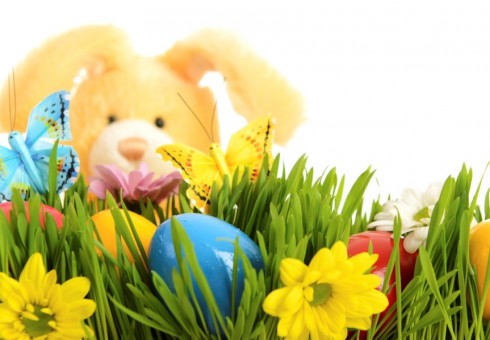 VĖLIAU ŠVENTĖ TĘSIS LAUKE, KUR VAIKŲ LAUKS STAIGMENA:)Iki malonių susitikimų!